Session 2014Brevet de Technicien SupérieurContrÔle industriel et rÉgulation automatiqueU42 – Automatismes et LogiqueQ1. GMELANGE : Q2. GCOLORANT : Q3. Synchronisation des deux GRAFCET (x4, x5 et x108) : Document réponse 3 Q4. Le « code-barres 25 industriel » Q5. Logigramme de calcul de W110 : 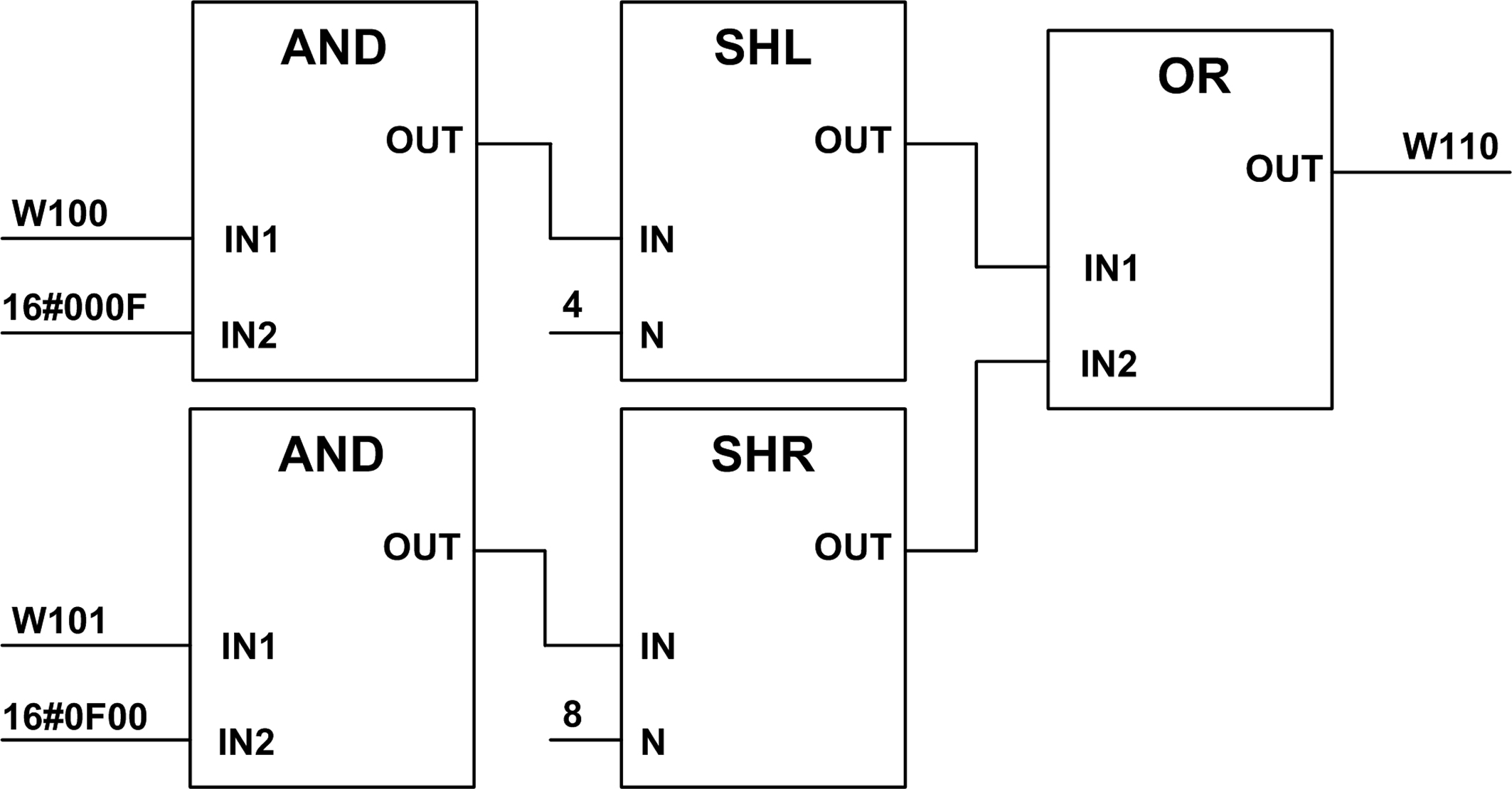 Poids des bitsPoids des bitsPoids des bitsPoids des bitsChiffre1247PP000110110001201001311000400101510100601100700011810010901010